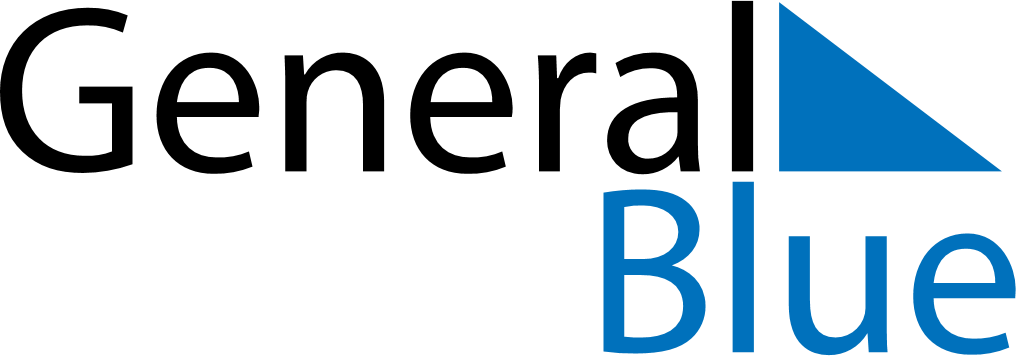 March 2030March 2030March 2030March 2030March 2030March 2030EthiopiaEthiopiaEthiopiaEthiopiaEthiopiaEthiopiaMondayTuesdayWednesdayThursdayFridaySaturdaySunday123Victory at Adwa Day45678910111213141516171819202122232425262728293031Day of LamentNOTES